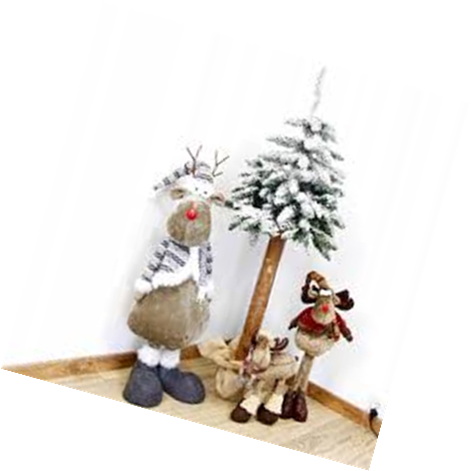 Regulamin konkursu na                                                            ,,Najładniejszy Stroik Bożonarodzeniowy’’1.Organizatorem konkursu jest Wójt Gminy Wilczyce i Gminna Biblioteka Publiczna w Wilczycach 2.Postanowienia ogólne konkursu:Regulamin dostępny jest na stronie internetowej Organizatorów: www.gbpwilczyce.pl oraz na stronie Urzędu Gminy w Wilczycach: www.wilczyce.pl,Przedmiotem konkursu jest wykonanie stroika bożonarodzeniowegoCele konkursu:Kultywowanie tradycji związanych z tematyką Bożego NarodzeniaPodtrzymanie zwyczaju własnoręcznego wykonywania stroikówPobudzanie aktywności twórczej wśród mieszkańców Gminy WilczyceRozwijanie wrażliwości artystycznej3.Zasady konkursu:Konkurs przeznaczony jest dla mieszkańców Gminy Wilczyce i rozpatrywany będzie w trzech kategoriach wiekowychDzieci do lat 12Dzieci i młodzież od 13-17 latDorośli powyżej lat 18W każdej kategorii przyznane zostaną 3 nagrody: I, II i III miejsceLaureaci otrzymają nagrody rzeczowe i dyplomyStroiki muszą być wykonane indywidualnie, nie będą oceniane prace wykonane grupowoWarunkiem uczestnictwa w konkursie jest:Wykonanie stroika bożonarodzeniowego o dowolnej wielkości i kształcieDopuszcza się wykonanie stroika dowolną techniką plastycznąPreferowane będzie użycie naturalnych materiałów do wykonania stroikaDostarczenie stoika do siedziby Gminnej Biblioteki Publicznej w nieprzekraczalnym terminie do dnia 16.12.2020 wraz ze zgodą na przetwarzanie danych osobowych oraz wizerunku uczestnika. Formularz zgody dostępny jest na stronie Organizatorów: www.wilczyce.pl i www.gbpwilczyce.pl i stanowi załącznik do regulaminu konkursu5.Postanowienia końcoweUczestnicy konkursu wyrażają zgodę na podanie, przetwarzanie i publikowanie w mediach oraz na stronach internetowych Organizatorów swoich danych osobowychOrganizatorzy mają prawo wykorzystać zdjęcia stroików do celów promocyjnychWykonane stroiki przechodzą na własność Gminnej Biblioteki Publicznej w Wilczycach na cel stworzenia wystawki oraz dekoracji siedziby bibliotekiO wynikach konkursu i wręczeniu nagród uczestnicy poinformowani zostaną na stronach internetowych biblioteki i Urzędu Gminy w WilczycachSzczegółowe informacje można uzyskać poprzez kontakt telefoniczny 158377472 lub 506369809